แบบฟอร์มข้อเสนอโครงการวิจัยฉบับสมบูรณ์ (Full Proposal)ประกอบการเสนอของบประมาณ ด้านวิทยาศาสตร์ วิจัย และนวัตกรรม ปีงบประมาณ 2565ข้อมูลทั่วไปPlatform Program แผนงานหลัก .......................................................แผนงานย่อย .......................................................Flagship Objective .......................................................Key Result .......................................................Key Result – 2 (ตัวชี้วัดสำรอง) .......................................................ส่วนที่ 1 ข้อมูลทั่วไป1. ชื่อโครงการ/แผนงานวิจัย    ประเภทโครงการ 2. โครงการภายใต้แผนงานวิจัย3. ลักษณะโครงการวิจัย 		ระยะเวลาดำเนินการ  ปี4. คำสำคัญ (ภาษาไทย) .......................................................            (ภาษาอังกฤษ) .......................................................5. สาขาการวิจัย	สาขาการวิจัยหลัก OECD 	สาขาการวิจัยย่อย OECD 6. รายละเอียดของคณะผู้วิจัยส่วนที่ 2 ข้อมูลโครงการวิจัย1. บทสรุปผู้บริหาร (ไม่เกิน 300 คำ)........................................................................................................................................................................................................................................................................................................................................................................2. หลักการและเหตุผล (แสดงถึงบริบทของพื้นที่และระบุที่ไปที่มาของปัญหาและความต้องการของพื้นที่ (Situation Review) และอธิบายความจำเป็นและความสำคัญที่โครงการวิจัยจะเข้าไปแก้ไขปัญหาสำคัญ/พัฒนาศักยภาพที่สำคัญ และระบุคำถามงานวิจัยของโครงการวิจัย)........................................................................................................................................................................................................................................................................................................................................................................3. วัตถุประสงค์ (ระบุเป็นข้อ)........................................................................................................................................................................................................................................................................................................................................................................4. กรอบการวิจัย (กรอบการวิจัยที่เป็นแผนผังภาพแสดงถึงเป้าหมายและตัวชี้วัดของชุดโครงการ และมีการแสดงความเชื่อมโยงโครงการย่อยภายในชุดเพื่อตอบเป้าใหญ่ร่วมกัน)........................................................................................................................................................................................................................................................................................................................................................................5.  แนวคิด ทฤษฎี และสมมติฐานงานวิจัย........................................................................................................................................................................................................................................................................................................................................................................6. วิธีการดำเนินงานวิจัยและแผนการดำเนินงานวิจัย (ระบุวิธีการดำเนินงานวิจัยที่สำคัญโดยสรุป และแสดงแผนการดำเนินงานรายกิจกรรมและระยะเวลาที่ใช้ ในแต่ละปีงบประมาณ)7. สถานที่ทำวิจัย (โปรดระบุสถานที่ทำวิจัยจำแนกตามโครงการวิจัยโดยใช้ฐานข้อมูลจากระบบ และเพิ่มเติมชื่อเฉพาะ เช่น ชุมชน  หมู่บ้าน)8. แผนการใช้จ่ายงบประมาณของโครงการวิจัย 8.1 แสดงรายละเอียดประมาณการงบประมาณตลอดชุดโครงการ โดยแยกเป็น งบบริหารชุดโครงการวิจัย และโครงการวิจัยย่อย (กรณีของบประมาณเป็นชุดโครงการต่อเนื่อง ระยะเวลาดำเนินการวิจัยมากกว่า 1 ปี ให้แสดงงบประมาณตลอดแผนการดำเนินงาน) โดยแบ่งเป็นหมวดต่าง ๆ ดังนี้งบบุคลากร งบดำเนินการ แบ่งเป็น ค่าตอบแทน ค่าใช้สอย และค่าวัสดุงบลงทุน แบ่งเป็น ครุภัณฑ์ และสิ่งก่อสร้างค่าธรรมเนียมอุดหนุนสถาบัน8.2 รายละเอียดการจัดซื้อครุภัณฑ์9. มาตรฐานการวิจัย มีการใช้สัตว์ทดลอง มีการวิจัยในมนุษย์ มีการวิจัยที่เกี่ยวข้องกับความปลอดภัยทางชีวภาพ มีการใช้ห้องปฎิบัติการที่เกี่ยวกับสารเคมี10. หน่วยงานร่วมดำเนินการ/ภาคเอกชนหรือชุมชนที่ร่วมลงทุนหรือดำเนินการ11.  ระดับความพร้อมที่มีอยู่ในปัจจุบัน (ถ้ามี) 11.1 ระดับความพร้อมทางเทคโนโลยี (Technology Readiness Level: TRL)TRL ณ ปัจจุบัน ระดับ รายละเอียด ..............................................................................................................................................................TRL เมื่องานวิจัยเสร็จสิ้นระดับ รายละเอียด ..............................................................................................................................................................11.2 ระดับความพร้อมทางสังคม (Societal Readiness Level: SRL)SRL ณ ปัจจุบัน ระดับ รายละเอียด ..............................................................................................................................................................SRL เมื่องานวิจัยเสร็จสิ้นระดับ รายละเอียด ..............................................................................................................................................................12. ผลผลิต ผลลัพธ์ และผลกระทบจากงานวิจัยที่สอดคล้องกับ OKR (Output/Outcome/Impact)12.1 Key Result – 1 (ตัวชี้วัดหลัก) จำแนกตามปีงบประมาณผลผลิต ผลสำคัญที่จะเกิดขึ้น (ระบุตัวเลขที่เป็นค่าเป้าหมายพื้นฐาน (Baseline Data) และใส่ค่าเป้าหมายที่จะเกิดขึ้นจากงานวิจัยที่ชัดเจน)ผลลัพธ์  -  ผลสำคัญที่จะเกิดขึ้น (ระบุตัวเลขที่เป็นค่าเป้าหมายพื้นฐาน (Baseline Data) และใส่ค่าเป้าหมายที่จะเกิดขึ้นจากงานวิจัยที่ชัดเจน)ผู้ที่จะได้รับผลกระทบแนวทางการนำผลงานไปขยายผล/ใช้ประโยชน์ผลกระทบ - ผลสำคัญที่จะเกิดขึ้น (ระบุเป็นค่าเป้าหมายที่ชัดเจน)    - ผู้ที่จะได้รับผลกระทบ12.2 Key Result – 2 (ตัวชี้วัดรอง) (ถ้ามี)ผลผลิต ผลสำคัญที่จะเกิดขึ้น (ระบุตัวเลขที่เป็นค่าเป้าหมายพื้นฐาน (Baseline Data) และใส่ค่าเป้าหมายที่จะเกิดขึ้นจากงานวิจัยที่ชัดเจน)ผลลัพธ์  -  ผลสำคัญที่จะเกิดขึ้น (ระบุตัวเลขที่เป็นค่าเป้าหมายพื้นฐาน (Baseline Data) และใส่ค่าเป้าหมายที่จะเกิดขึ้นจากงานวิจัยที่ชัดเจน)ผู้ที่จะได้รับผลกระทบแนวทางการนำผลงานไปขยายผล/ใช้ประโยชน์ผลกระทบ - ผลสำคัญที่จะเกิดขึ้น (ระบุเป็นค่าเป้าหมายที่ชัดเจน)    - ผู้ที่จะได้รับผลกระทบ13. แนวทางการขับเคลื่อนผลงานวิจัยและนวัตกรรมไปสู่ผลลัพธ์และผลกระทบการเชื่อมโยงกับนักวิจัยที่เป็นผู้เชี่ยวชาญในสาขาวิชาที่ทำการวิจัยทั้งในและต่างประเทศ(ถ้ามี) (Connections with other experts within and outside Thailand) และแผนที่จะติดต่อหรือสร้างความสัมพันธ์กับผู้เชี่ยวชาญ รวมทั้งการสร้างทีมงานวิจัยในอนาคตด้วย......................................................................................................................................................................................................................................................................................................................................................................การเชื่อมโยงหรือความร่วมมือกับผู้มีส่วนได้ส่วนเสีย และผู้ใช้ประโยชน์จากงานวิจัย (Stakeholder and User Engagement) โดยระบุชื่อหน่วยงานภาครัฐ เอกชน ประชาสังคมและชุมชน โดยอธิบายกระบวนการดำเนินงานร่วมกันและการเชื่อมโยงการขับเคลื่อนผลการวิจัยไปสู่การใช้ประโยชน์อย่างชัดเจน รวมถึงอธิบายกระบวนการดำเนินงานต่อเนื่องของผู้ใช้ประโยชน์จากงานวิจัยเมื่อโครงการวิจัยเสร็จสิ้น ......................................................................................................................................................................................................................................................................................................................................................................14. การประเมินตนเองระดับโครงการวิจัย (Self-assessment) (เฉพาะชุดโครงการวิจัย)ความสอดคล้องและความเป็นไปได้ในการตอบ  OKR ของแผนด้าน ววน. ของประเทศ ◻  สอดคล้องกับยุทธศาสตร์ชาติ และตอบ KR ของ Platform◻  ตอบ KR ของ Platform และ KR ของ Program◻  ตอบเฉพาะ KR ของ Program◻  ตอบเฉพาะตัวชี้วัดของโครงการ14.2 ความสอดคล้องของโครงการวิจัยย่อยกับ KR ของชุดโครงการ (เฉพาะชุดโครงการวิจัย)◻ สอดคล้องทุกโครงการ◻ สอดคล้องบางโครงการ◻ ไม่สอดคล้อง  ประสบการณ์การบริหารงานของหัวหน้าโครงการ ในการบริหารโครงการย้อนหลังไม่เกิน 5 ปี  
(โครงการที่เกิดผลกระทบสูง 5 ลำดับแรก) (เฉพาะชุดโครงการวิจัย/โครงการวิจัยเดี่ยว)ลงนาม………………………………………(……………………………………….)หัวหน้าโครงการข้อมูลเพิ่มเติมเฉพาะ PMU-C (บพข.)ชนิดของโครงการ (โปรดเลือก)                    Prototype/Process development (TRL4-7) Working Prototype/ProcessEngineering Prototype/ProcessService & Creative PrototypePre-Commercial Demonstrationอธิบาย เทคโนโลยี และ/หรือ สิ่งประดิษฐ์ ที่เกี่ยวข้อง  (3-5 บรรทัด) หรือให้ข้อมูล Technological Evaluation Canvas ตามเอกสารแนบผลงานวิจัยเดิมที่จะนำมาต่อยอด............................................................................................................ผลงานเดิมมีการขอรับความคุ้มครองทรัพย์สินทางปัญญาหรือไม่ (โปรดเลือก)      ไม่มีมี กรุณาระบุ ชนิดของทรัพย์สินทางปัญญาที่ขอรับความคุ้มครอง …………………………………...สถานภาพปัจจุบันของการคุ้มครอง (กำลังยื่นคำขอ หรือได้รับการคุ้มครองแล้ว)อยู่ระหว่างยื่นคำขอรับ (เลขที่คำขอ__________________________________)ได้รับการคุ้มครองแล้ว (เลขที่การคุ้มครอง______________________________)เทคโนโลยีและ/หรือ สิ่งประดิษฐ์ ที่จะพัฒนาภายใต้โครงการนี้...............................................................................................................................…………….....................โอกาสทางการตลาด (ระบุว่า เทคโนโลยี สินค้าหรือบริการของท่านมี Competitive advantage เหนือกว่า เทคโนโลยี สินค้าหรือบริการที่มีในท้องตลาดหรือไม่ อย่างไร)...............................................................................................................................………….......................ประเภท หรือ สาขาวิชาของเทคโนโลยี เช่น Biotechnology, Chemistry, Bio-Engineering เป็นต้น...............................................................................................................................…………......................แผนการในอนาคต หรือแผนระยะต่อไปของโครงการ เช่น วิจัยในสัตว์ทดลอง หรือวิจัยทางคลีนิคในมนุษย์ การพัฒนาผลิตภัณฑ์ บริการหรือกระบวนการในระดับใหญ่โดยภาคเอกชน การมีเอกชนมารับถ่ายทอดเทคโนโลยี การออกไปจัดตั้งบริษัท (spin off) เป็นต้น...............................................................................................................................………….................................................................................................................................................………….................................................................................................................................................…………..................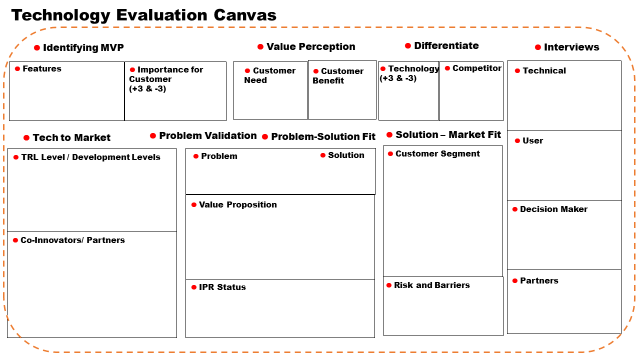 ข้อมูลเกี่ยวกับรูปแบบธุรกิจ (หากเป็นกรณี Startup หรือ Spinoff Company)ส่วนที่ 1 : ข้อมูลเบื้องต้นของบริษัทชื่อบริษัท...............................................................................................................................……………ประเภทธุรกิจ...............................................................................................................................…….ผลิตภัณฑ์ บริการ หรือกระบวนการ....................................................................................................ที่ตั้งสำนักงานเลขที่.............................................ถนน..................................แขวง/ตำบล..........................................เขต/อำเภอ..................................จังหวัด...............................รหัสไปรษณีย์.........................................โทรศัพท์......................................โทรสาร....................................อีเมล์............................................….ชื่อผู้ติดต่อ...............................................................................................................................………….วันจดทะเบียนก่อตั้ง....................................................ทะเบียนเลขที่...................................................ทุนจดทะเบียน………………………………………………….....บาท ทุนจดทะเบียน มูลค่าหุ้นละ ...............................................บาท จำนวน..................................... หุ้นทุนจดทะเบียนที่เรียกชำระแล้ว ..........................................บาท จำนวน ................................... หุ้นเมื่อวันที่ .............................................................................................................................................ส่วนที่ 2ปัญหาที่ต้องการแก้ไขและกลุ่มลูกค้าเป้าหมาย...............................................................................................................................…………...................ขนาดและแนวโน้มของตลาด/โอกาสทางการตลาด...............................................................................................................................…………...................โมเดลธุรกิจในการนำผลิตภัณฑ์หรือบริการสู่กลุ่มลูกค้าเป้าหมาย (ถ้ามี)...............................................................................................................................…………..................................................................................................................................................………….................................................................................................................................................…………..................กลยุทธ์และแผนการตลาดระยะสั้น กลาง ยาว...............................................................................................................................……………...............................................................................................................................................………….................................................................................................................................................…………..................ส่วนที่ 3 : แผนธุรกิจ สามารถใช้ Business Model Canvas ตามเอกสารแนบโปรดแสดงการคิดราคาสินค้า/ผลิตภัณฑ์/ บริการหรือกระบวนการและแสดงการเปรียบเทียบกับ ของคู่แข่งในตลาด...............................................................................................................................……….....................โปรดระบุแผนเพื่อให้ธุรกิจยั่งยืน และแผนการลงทุนไปในอนาคต...............................................................................................................................……………..............................................................................................................................................…………..................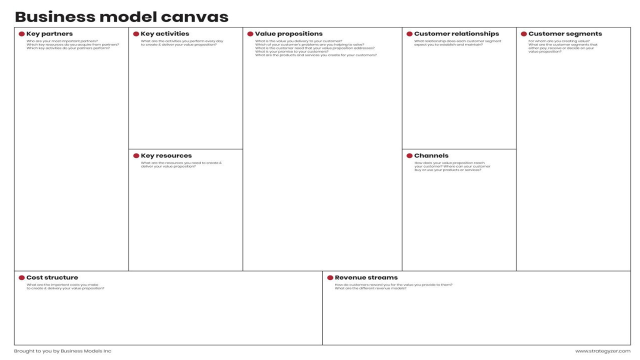 ลงนาม………………………………………(……………………………………….)หัวหน้าโครงการ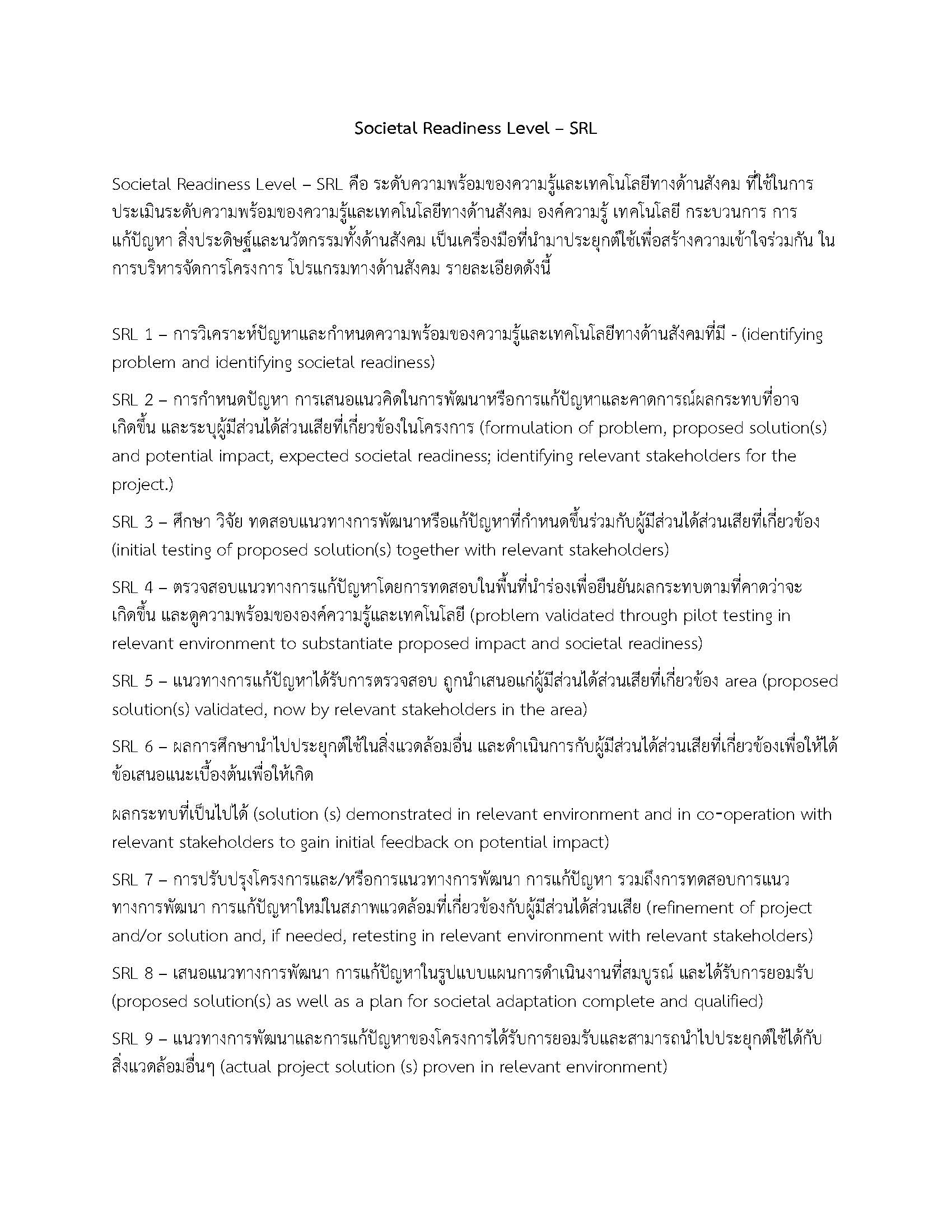 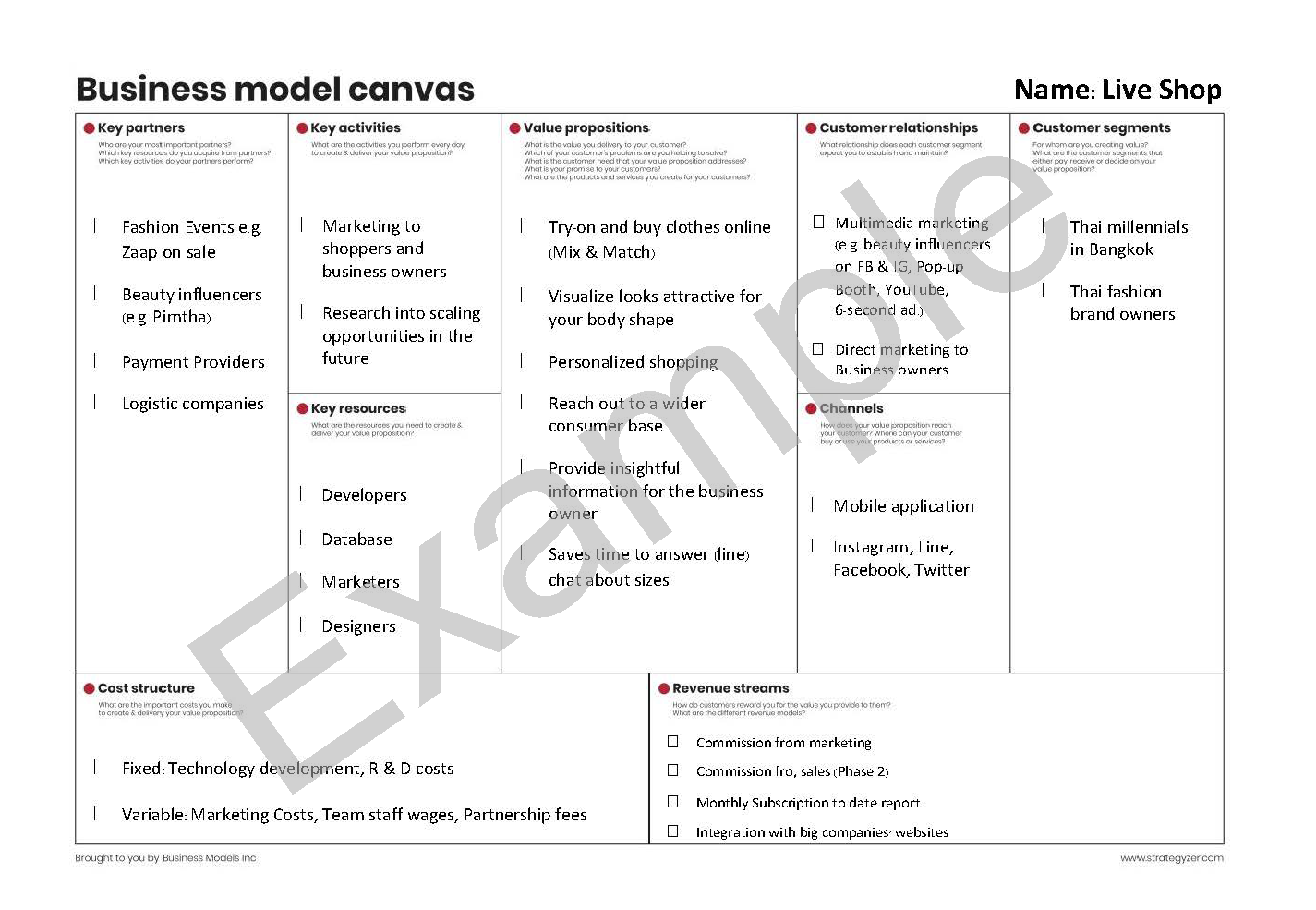 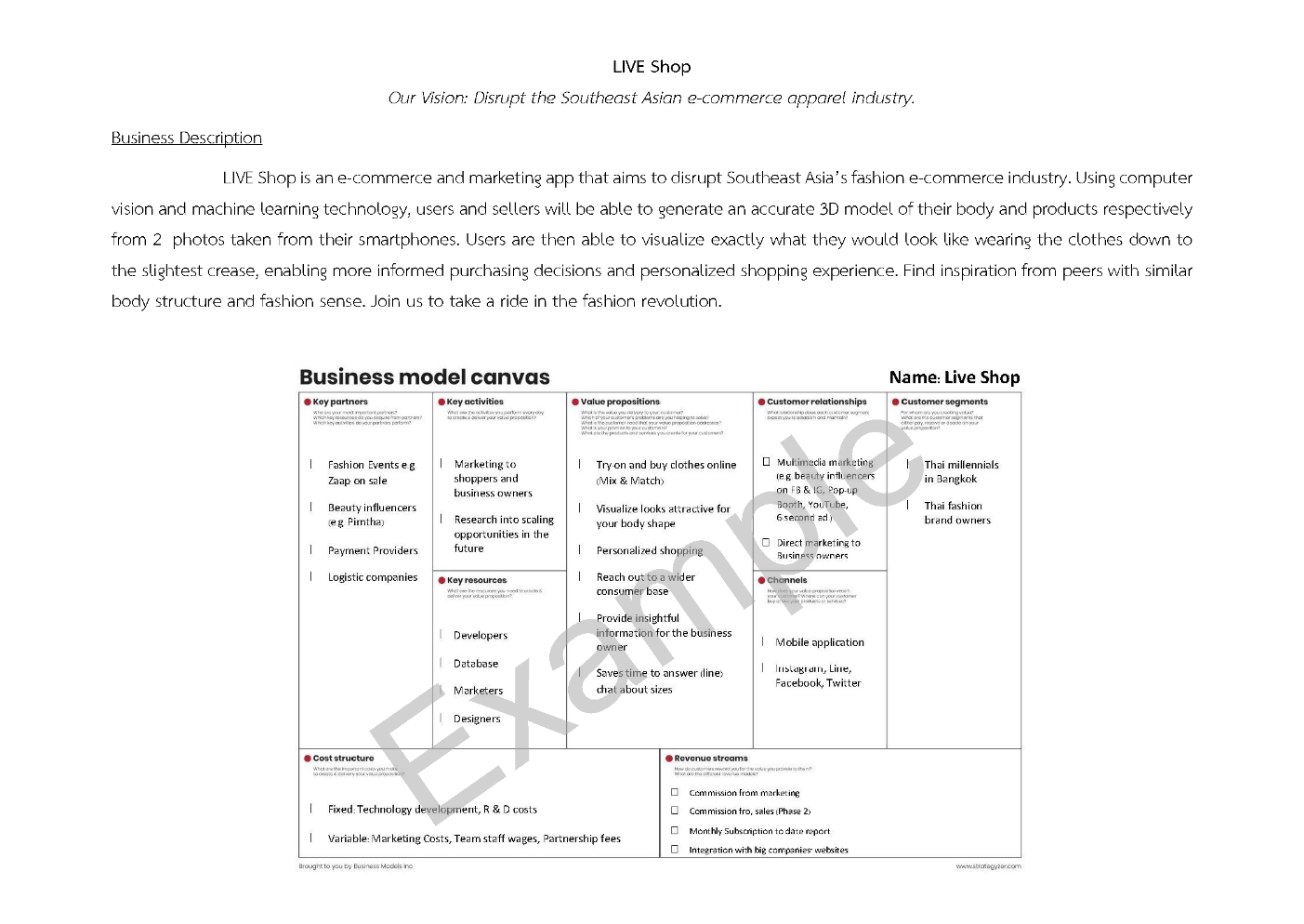 ลำดับชื่อโครงการหัวหน้าโครงการสังกัดงบเสนอขอลำดับชื่อ-สกุลตำแหน่งในโครงการสัดส่วนการมีส่วนร่วมปีงบประมาณกิจกรรมเดือนที่จะดำเนินการเดือนที่จะดำเนินการเดือนที่จะดำเนินการเดือนที่จะดำเนินการเดือนที่จะดำเนินการเดือนที่จะดำเนินการเดือนที่จะดำเนินการเดือนที่จะดำเนินการเดือนที่จะดำเนินการเดือนที่จะดำเนินการเดือนที่จะดำเนินการเดือนที่จะดำเนินการปีงบประมาณกิจกรรม123456789101112ประเภท (ในประเทศ/ต่างประเทศ)ชื่อประเทศ/จังหวัดชื่อสถานที่ชื่อครุภัณฑ์สถานภาพของครุภัณฑ์ในหน่วยงาน (มี/ไม่มี)รายละเอียดครุภัณฑ์เหตุผลและความจำเป็นต่อโครงการรายชื่อครุภัณฑ์ที่มีอยู่เดิม และเครื่องมือที่เกี่ยวข้องกับงานวิจัยชื่อหน่วยงาน/บริษัทปีแนวทางร่วมดำเนินการการร่วมลงทุนในรูปแบบตัวเงิน (in-cash)การร่วมลงทุนในรูปแบบอื่น (in-kind)KRปีจำนวนหน่วยนับผลสำคัญที่จะเกิดขึ้นKRปีผลสำคัญที่จะเกิดขึ้นผู้ที่จะได้รับผลกระทบKRปีผลสำคัญที่จะเกิดขึ้นผู้ที่จะได้รับผลกระทบKRปีจำนวนหน่วยนับผลสำคัญที่จะเกิดขึ้นKRปีผลสำคัญที่จะเกิดขึ้นผู้ที่จะได้รับผลกระทบKRปีผลสำคัญที่จะเกิดขึ้นผู้ที่จะได้รับผลกระทบชื่อโครงการวิจัยปีที่ได้รับงบประมาณงบประมาณ (บาท)การนำไปใช้ประโยชน์